Приложение к письмуот__________№_____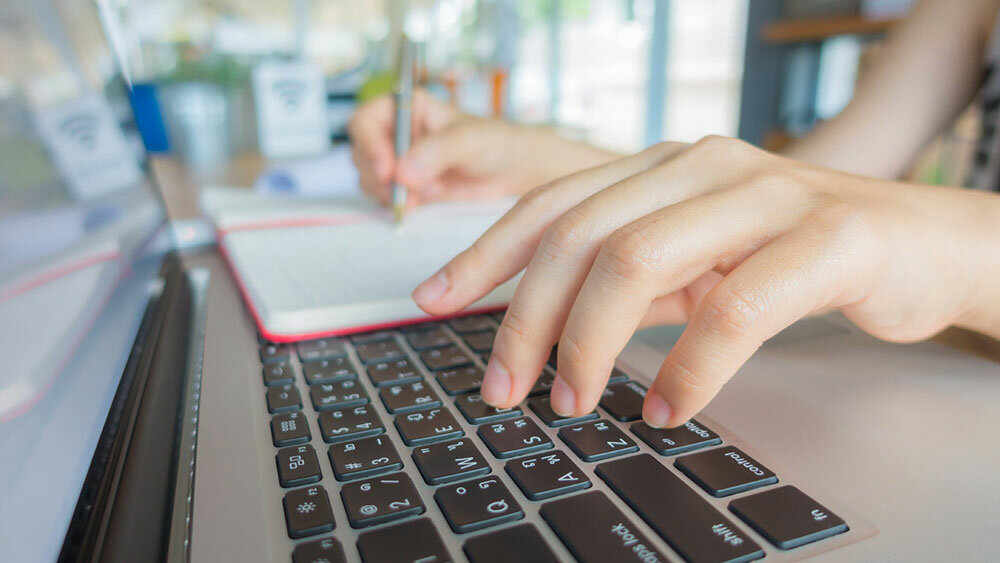 Согласно новым поправкам в закон «О защите прав потребителей», принятым Госдумой в окончательном, третьем чтении, продавцам запретят в обязательном порядке требовать покупателя ввести свои персональные данные, которые не нужны для совершения покупки. Поправки вступят в силу 1 сентября 2022 года.Председатель Госдумы Вячеслав Володин рассказал, что при оплате товаров и услуг у россиян собирают адреса электронной почты, номера телефонов и другую личную информацию. Причем в ряде случаев без предоставления этих данных покупку совершить невозможно.Нововведение в законе нацелено на защиту личных данных потребителей. В случае отказа продавцом продать товар потребитель вправе запросить разъяснения.https://rskrf.ru/news/v-rossii-zapretyat-neobosnovannyy-sbor-lichnykh-dannykh-pri-sovershenii-pokupok/